PETRIFIED WOOD TABLE WITH MIRRORED POLISHED BRONZE BASEUSA, Contemporaryc. 2016EA4082G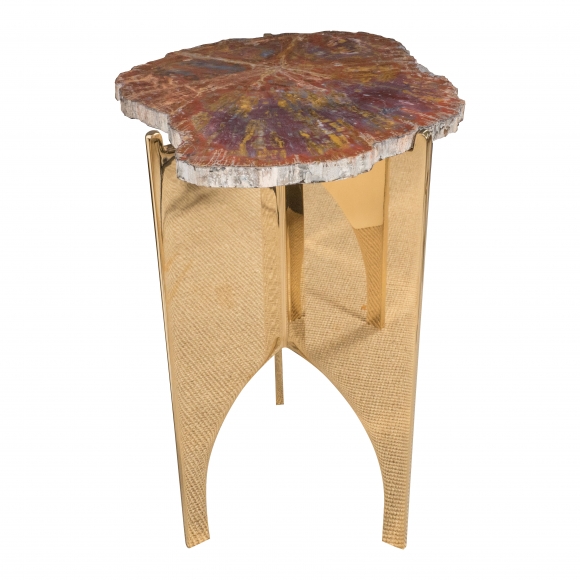 
H: 18 W: 14 D: 11 in.